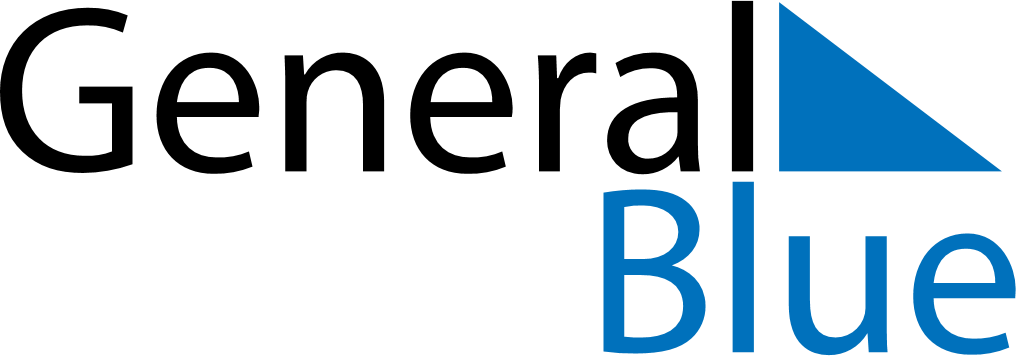 May 1978May 1978May 1978May 1978May 1978SundayMondayTuesdayWednesdayThursdayFridaySaturday12345678910111213141516171819202122232425262728293031